In occasione della Milano Art Week ARTE ATTIVA / Quando l’arte attiva comunità e territori15, 17 e 19 settembreFondazione Imago Mundi e 21WOL insieme per una serie di appuntamenti sull’arte contemporaneaDal 15 al 19 settembre Fondazione Imago Mundi, istituzione non profit di arte contemporanea con sede a Treviso, si trasferisce a Milano, in occasione della Milano Art Week, per dare vita, con 21 Way Of Living (21WOL), a un ciclo di incontri con esponenti di spicco del mondo dell’arte contemporanea. Filo rosso degli appuntamenti: l’arte come attivatore sociale, e l’impatto che può generare nella società contemporanea. Si comincerà il 15 settembre, con Marinella Senatore - artista che ha fatto della partecipazione comunitaria la sua cifra - che dialogherà con la curatrice di Pirelli HangarBicocca Roberta Tenconi sul ruolo dell’artista come attivatore, grazie alle sue opere, di processi virtuosi di consapevolezza individuale e civica nella comunità; si proseguirà il 17 settembre, con Cristiana Perrella, direttrice del Centro per l’arte contemporanea Luigi Pecci di Prato, e l’artista Francesco Jodice, che, insieme al giornalista Nicolas Ballario, indagheranno il rilievo che la fotografia ha assunto nei sistemi dell’arte in questi ultimi anni; si chiuderà infine il 19 settembre con i giovani collezionisti Sveva D’Antonio Taurisano e Bruno Bolfo, che con Alberto Salvadori, direttore e fondatore di Fondazione ICA Milano, ed Elisa Carollo di Fondazione Imago Mundi, rifletteranno sulle modalità con cui i collezionisti possono contribuire attivamente sia alla carriera degli artisti che alla valorizzazione di comunità locali e territori.I diversi attori che popolano il sistema culturale (dall’artista al privato fruitore, dai musei e gallerie ai mercanti d’arte) concorrono a comporre una realtà composita in cui l’arte è motore di innovazione, cambiamento e progresso collettivi. In questo senso, il ruolo dell’arte nel contesto contemporaneo è quello di cogliere e farsi portavoce di istanze comuni e di mettersi in relazione con la collettività, che in tal modo da pubblico diventa componente attiva e partecipante di un processo creativo dalla chiara connotazione sociale, corale e inclusiva. Inoltre, dal 13 al 19 settembre sarà esposta presso gli spazi di 21WOL l’opera di Marinella Senatore “Bodies in Alliance”, un’opera colorata e variopinta, una struttura di luminarie ispirate alla tradizione popolare dell’Italia meridionale e, insieme, una quinta teatrale, un podio sul quale esprimersi dedicato ad ognuno di noi. Nelle parole della stessa Senatore, “in un momento storico in cui tutto il mondo viene da un anno e mezzo di confinamento e distanza sociale, quest’opera vuole essere un riconoscimento non ai caduti o agli eroi del passato, ma alle persone che, qui e adesso, attraverso il loro sforzo, la loro individualità e socialità possono costruire nuove idee di collettività e di comunità”. “Bodies in Alliance” è stata creata nel giugno scorso per Gallerie delle Prigioni, spazio espositivo di Fondazione Imago Mundi a Treviso, dove farà ritorno al termine del soggiorno milanese, e si inserisce nell’ambito della mostra “Italian Twist”, visitabile fino al 7 novembre.21 Way Of Living è un progetto innovativo di ospitalità che fonde hotel, co-living, coworking, bistrot ed eventi aperti al pubblico, in cui coltivare esperienze e fare nuovi incontri. La prima struttura ha da poco aperto nel quartiere Città Studi di Milano.Fondazione Imago Mundi è un’istituzione non profit con sede a Treviso, che prosegue il lavoro di ricerca e dialogo tra le culture di Imago Mundi Collection, raccolta di arte contemporanea globale nata oltre dieci anni fa da un’idea di Luciano Benetton che oggi coinvolge più di 26.000 artisti da ogni parte del mondo.  Fondazione Imago Mundi si pone come catalizzatore di espressioni artistiche e di fermenti culturali in un mondo altamente complesso e interconnesso. Mercoledì 15 settembre, ore 18.30 – Marinella Senatore, artista, in dialogo con Roberta Tenconi, curatrice Pirelli HangarBicoccaIscrizione tramite Eventbrite: https://bit.ly/3himf2N Venerdì 17 settembre, ore 18 – Cristiana Perrella, direttrice del Centro per l’arte contemporanea Luigi Pecci di Prato, e Francesco Jodice, artista, in dialogo con il giornalista Nicolas BallarioIscrizione tramite Eventbrite: https://bit.ly/3kfjAc9Domenica 19 settembre, ore 18 – Sveva D’Antonio Taurisano e Bruno Bolfo, collezionisti, insieme a Alberto Salvadori, direttore e fondatore di Fondazione ICA Milano, in dialogo con la curatrice Elisa CarolloIscrizione tramite Eventbrite: https://bit.ly/3yVNiaa 21 Way Of Living - Via Enrico Nöe 24 - Milanoinfomicentro@21wol.it, tel. 02 5656 8715Per partecipare agli appuntamenti, è richiesto il green pass. Gli incontri saranno trasmessi anche sull’account Instagram della Fondazione Imago Mundi.@fondazioneimagomundi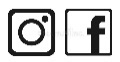 Informazionirelazioni esterne Fondazione Imago Mundi—Barbara Liverotti, barbara.liverotti@fondazioneimagomundi.org  / +39 0422 515372 / +39 334 9901269